 				2021/2022 FUTBOL SEZONU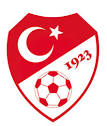 KULÜP BİLGİ FORMUKulüp Adı				:  Kulüp Kuruluş Yılı			: Kulüp TFF Tescil Kodu		:  En Son Genel Kurul Tarihi		: (Genel Kur.Kaç Yılda bir Yapılıyor)		Kulüp Rengi				:  Kulüp Tel				:  Kulüp Fax 				: Kulüp Adresi				:  Kulübün E-mail Adresi 		:Kulüp DERBİS No			: Kulübünüz Oynamak istediği Saha:  1.Tercih: 			                                                     2.Tercih:  	 Kulüp Başkanı			: 					: İş Tel :    		Cep Tel :  Kulüp Başkan TC No 			:  Yönetim Kurulu Üyeleri		:Kulüp Bşk.Yrd.			: 					: İş Tel :  		Cep Tel : İmza ……./………./20…Kulübünüzün en son yapmış olduğu Genel Kurul evraklarını da diğer belgeler ile birlikte Federasyonumuza teslim edilmesini rica ederiz. 